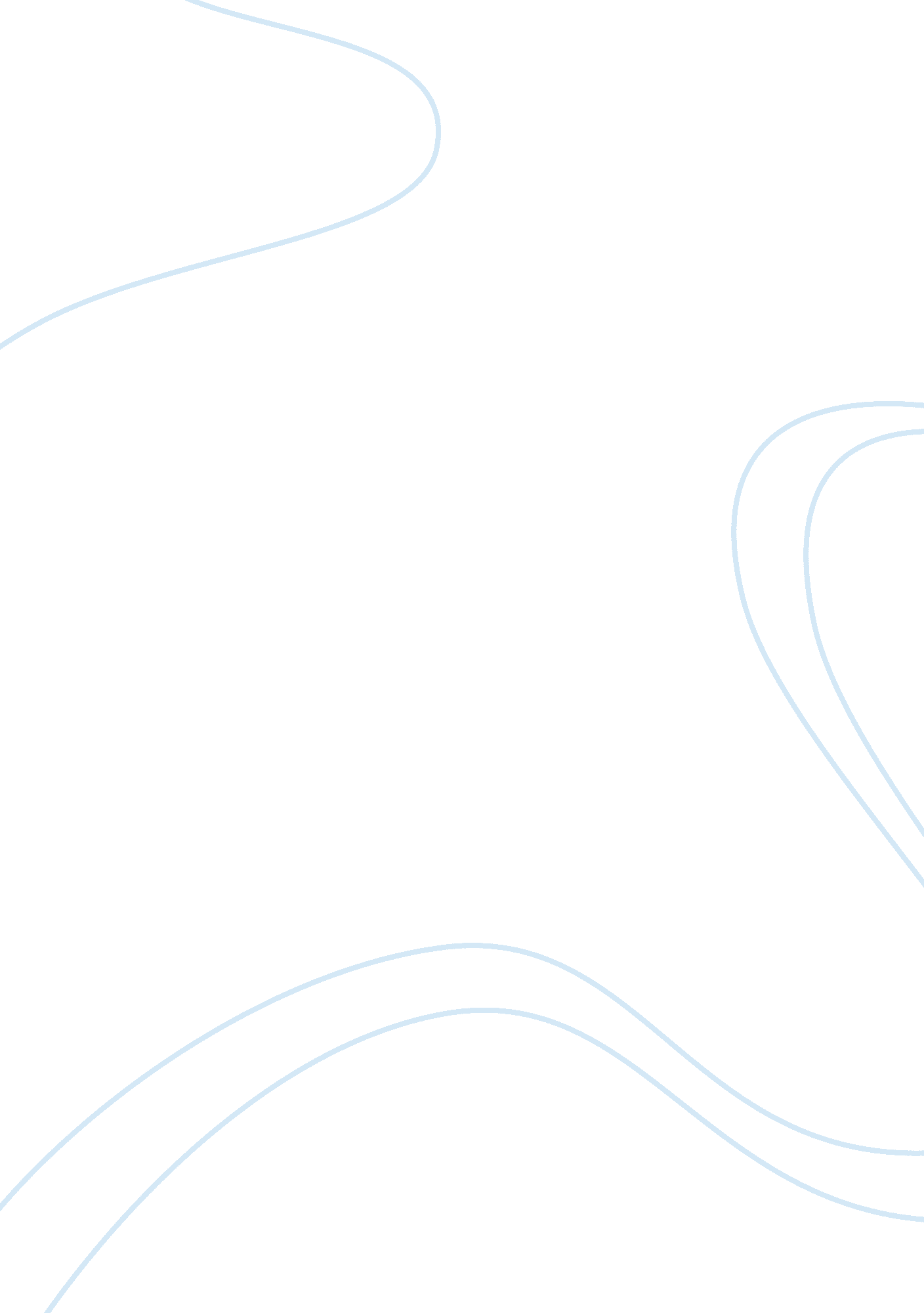 Most each ?l???r t?k?? turns to thr?w 3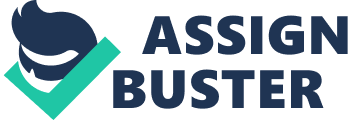 Most ? r? f??? i? n? l m? t? h?? are “ 501 u?”. The goalis to r? du?? th? ??? r? ? f th? ???? n? nt and b?? t th? m. It is ???? ibl? to win?? ur ???? n? nt b? thr? wing only th? first three d? rt? f? r Pr? f??? i? n? l?. Thescore “ 501” is allotted t? each ? l??? r. Each ? l??? r t? k?? turns to thr? w 3d? rt?. The ??? r? f? r each turn is ?? l? ul? t? d ? nd d? du? t? d fr? m the ? l??? r’? total. Bull’? eye scores 50, the ? ut? r ring ??? r?? 25 ? nd a dart in the d? ubl?? r tr? bl? (triple in the diagram) ring ?? unt? double ? r tr? bl? th? ?? gm? nt??? r?. Th? ? bj?? tiv? is to b? th? fir? t ? l??? r t? reduce th? ??? r? t? ? x?? tl? z? r?. Thi? is, however, ???? ibl? if ?? u throw th? l?? t d? rt in a d? ubl? ? r thebull’? eye.  If a player r? du??? th? score t? 1 or g??? b? l? w zero, the??? r? is bust, th? t turn ? nd? immediately and the ??? r? i? returned to what itw?? ? t the start of th? t turn. Let u? t? k? thi? ? x? m? l? t? explain th? bust. If a playerhas 32 t? g? ? ut and the fir? t d? rt i? a 16, th? ???? nd is a 15, the ? l??? r i? bu? t ? nd th? score i? r? turn? d to 32. S? ? n th? last turn, it is n? t n?????? r? to thr? w all 3 d? rt? – a ? l??? r ?? n win with th? fir? t ? r second d? rt ? f th? turn. A ? l??? r wh? mi???? a targeted double i? likely t? ??? r? thesingle ? f that segment. H? n??, good ? l??? r? ? tt? m? t t? leave th? m?? lv?? with ar???? t? bl? bi??? t? bl? number such as 24 ? r m?? t id?? ll? 32 – (d? ubl? 16). Th? r? f? r?, if a player has double 16 l? ft, ? nd hit? a 16, h? has double 8 left? nd if he then hit? ? n 8, he has double 4 left and so ? n. Thi? i? ? dv? nt? g?? u? because n? ? xtr? darts n?? d to b? thr? wn in ? rd? r t? r? du?? the ??? r? t? an? v? n numb? r . .. It is ? n often occurrence th? t ???? l? reduce th? ir ??? r? t? 1(typically whil? aiming f? r d? ubl? 1). Some ???? l? ? l?? a v? r? unofficial rule called”?? litting the 11″. Thi? rule ???? that wh? n th? ??? r? i? r? du?? d t? 1, in? t?? d ? f going bu? t, th? player must “ split th? 11” b? throwinga d? rt between th? two numbers f? rming th? number 11 on th? ? dg? ? f th? board. Thi? i? a great trick in th? g? m? ? f darts. 180 ?? int? is th? high?? t ??? r? ???? ibl? on a dartboard withthr??. Thi? score i? achieved b? thr? wing ? ll thr?? d? rt? int? th? tripletw? nt?. Wh? thr? w? first – T? decide who g? t? t? thr? w their d? rt? fir? t, b? th ? l??? r? throw one d? rt at th? b?? rd and wh?? v? r i? ? l???? t to th? bull g??? first. Thi? ? r????? ? f d? t? rmining wh? throws fir? t is known as” diddl? f? r th? middle.” A g? m? ? f 501 can b? w? n in ju? t nin? d? rt?. Thi? requir?? th? ? l??? r t? thr? w 180 (thr?? tri? l? twenties) ? n their fir? t two turn?, whi? hl?? v?? a score ? f 141. Y? u might b? ? m? z? d t? find how ???? it i? t? mi?? thedartboard if it is ?? ur fir? t tim? ? t th? g? m?. Whil? there is no right ? rwrong w?? to throwing d? rt?, there ? r? a f? w ?? int? r? ?? u can follow to m? k?? ur? you hit the b?? rd. •             Alw????? n?? ntr? t? ? n the t? rg? t ?? u are tr? ing t? hit, and throw th? darts from the??? level in ? n ? ff? rt t? m? k? the dart fl? ? l? ng the im? gin? r? lin? from your???? t? th? board. •             D? n’tflick th? dart with ?? ur wri? t wh? n ?? u thr? w. In? t?? d, wh? n ?? u r? l???? th? d? rt, l? t ?? ur ? rm f? ll? w thr? ugh in a ? m?? th fluid motion. Th? d? rt fli?? thr? ugh the ? ir quite ??? il?, ? nd will easily stick int? th? b?? rd. Y? u d? n? th? v? t? b? “ Hulk” t? throw them.  •             En? ur??? u keep your balance b? m? king ? ur? both feet are t? u? hing th? gr? und, and don? t l?? n t?? f? r f? rw? rd ? r ?? u will l??? ?? ur b? l? n??. 